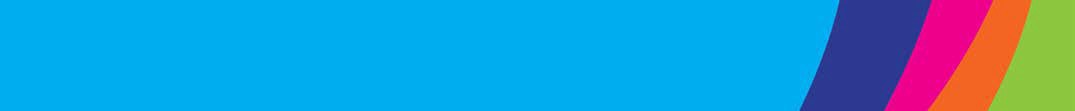 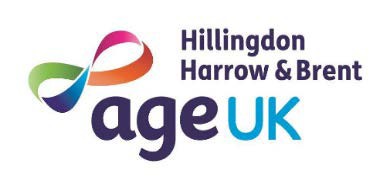 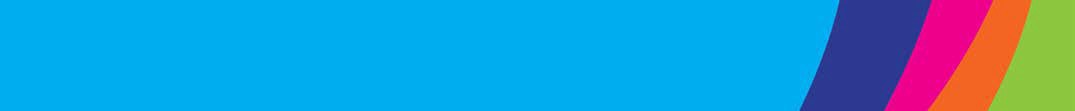 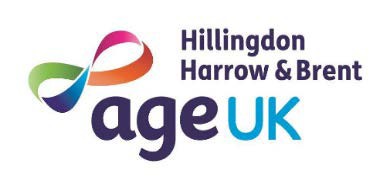 Age UK Hillingdon, Harrow and Brent is committed to safeguarding and promoting the welfare of all older people and children within the London Boroughs of Hillingdon, Harrow and BrentTitle:Volunteer FundraiserMain purpose & overview of roleWe are looking for friendly and enthusiastic volunteers to support our Community Fundraiser manager with our fundraising activities.Each year we get a number of grants from the local authorities and NHS which help fund our core services.  Additional activities are funded from donations and money raised from our fundraising events.Being a Fundraising Volunteer is very flexible, helps develop skills and provides the opportunity to help us out as little or as often as you feel comfortable with.Responsibilities and activitiesTasks can be wide ranging and varied. Typical activities can include the following:Support the community fundraiser and fellow volunteers in, planning and delivering events and activities to raise funds and awareness of the work of Age UK HHB;Supporting the community fundraiser at events greeting and registering participants, cheering on participants at challenge events, selling raffle tickets promoting our services;Helping with admin including–processing donations/information onto the fundraising database, photocopying, filing, writing letters;Publicising fundraising events and activities within the local community;Supporting collections and community fundraising events;Pro-actively seeking new opportunities to raise awareness and funds for Age UK HHB;Helping deliver talks/presentations to local community groups and schools with community fundraiser;Thanking donors/supporters.Qualities and experience requiredNo formal experience is needed, as all necessary training will be given, but ideally you will:Be enthusiastic about helping a local charity to support local older people;Be trustworthy and reliable;Have excellent communication and team working skills;Have the desire to find out more about the work of Age UK Hillingdon, Harrow & Brent;Have flexibility and the willingness to volunteer;Keep up-to-date with the work of Age UK Hillingdon, Harrow & Brent to represent the charity in a professional manner.A commitment to the role and time requiredAs it takes an amount of time and resource to welcome new volunteers on board, we would appreciate it if you pledged to support us initially for a minimum of 3 months.Flexible/Ad hoc depending on fundraising eventsWhat can you expect from volunteering at Age UK HillingdonYou will be given an induction and any necessary training for this role;Community fundraiser will help and support you when volunteering;You will be able to develop new and existing skills in areas such as fundraising events, database and computer skills;Fundraising is fun and rewarding and a great way of meeting new people;You will have the opportunity to make a real difference to the lives of local older people;Volunteers can claim all reasonable and previously agreed expenses (such as for travel or reimbursement for items purchased);Still interested?Please contact Wendy Snelling on 0208 756 3068. or e-mail fundraising@ageukhhb.org.uk for further details.